ZPRAVODAJOKRESNÍ PŘEBOR – SKUPINA - B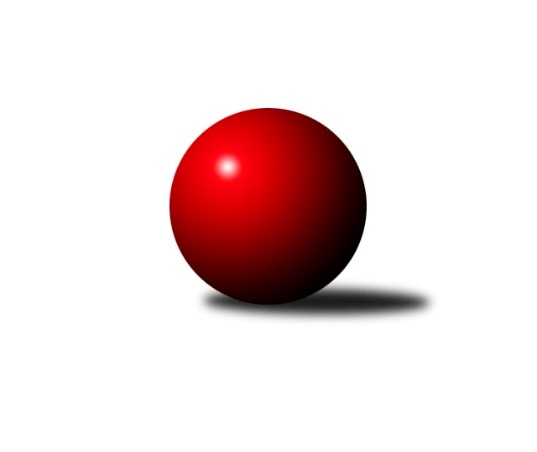 Č.14Ročník 2018/2019	11.1.2019Nejlepšího výkonu v tomto kole: 1640 dosáhlo družstvo: TJ Lokomotiva Ústí n. L. CVýsledky 14. kolaSouhrnný přehled výsledků:TJ Teplice Letná D	- TJ Teplice Letná C	1:5	1390:1537	2.0:6.0	10.1.KO Česká Kamenice B	- TJ Union Děčín	6:0	1630:1480	7.0:1.0	10.1.SKK Bohušovice C	- ASK Lovosice B	2:4	1506:1600	5.0:3.0	11.1.Sokol Ústí nad Labem C	- Sokol Roudnice nad Labem	1:5	1472:1511	3.0:5.0	11.1.KK Hvězda Trnovany C	- TJ Kovostroj Děčín C	4:2	1634:1578	6.0:2.0	11.1.TJ Lokomotiva Ústí n. L. C	- Sokol Ústí nad Labem B	4:2	1640:1574	5.0:3.0	11.1.Tabulka družstev:	1.	TJ Sokol Duchcov B	12	10	0	2	57.0 : 15.0 	63.5 : 32.5 	 1618	20	2.	KK Hvězda Trnovany C	13	9	0	4	48.0 : 30.0 	56.5 : 47.5 	 1534	18	3.	KO Česká Kamenice B	13	8	0	5	50.0 : 28.0 	67.0 : 37.0 	 1527	16	4.	ASK Lovosice B	13	8	0	5	47.0 : 31.0 	59.0 : 45.0 	 1542	16	5.	Sokol Roudnice nad Labem	13	8	0	5	46.0 : 32.0 	65.5 : 38.5 	 1562	16	6.	TJ Teplice Letná C	13	8	0	5	43.0 : 35.0 	57.0 : 47.0 	 1574	16	7.	TJ Union Děčín	13	7	1	5	44.0 : 34.0 	56.5 : 47.5 	 1493	15	8.	Sokol Ústí nad Labem C	13	7	0	6	42.0 : 36.0 	53.5 : 50.5 	 1545	14	9.	Sokol Ústí nad Labem B	13	7	0	6	37.0 : 41.0 	46.0 : 58.0 	 1493	14	10.	TJ Lokomotiva Ústí n. L. C	13	5	1	7	33.0 : 45.0 	47.0 : 57.0 	 1515	11	11.	TJ Kovostroj Děčín C	13	3	0	10	23.0 : 55.0 	33.0 : 71.0 	 1458	6	12.	SKK Bohušovice C	13	2	0	11	22.0 : 56.0 	40.0 : 64.0 	 1399	4	13.	TJ Teplice Letná D	13	1	0	12	12.0 : 66.0 	27.5 : 76.5 	 1380	2Podrobné výsledky kola:	 TJ Teplice Letná D	1390	1:5	1537	TJ Teplice Letná C	Markéta Matějáková	 	 150 	 160 		310 	 2:0 	 299 	 	142 	 157		Jindřich Hruška	Jiří Říha	 	 176 	 193 		369 	 0:2 	 426 	 	218 	 208		Martin Soukup	Petr Saksun	 	 174 	 168 		342 	 0:2 	 397 	 	207 	 190		Eva Staňková	Martin Pokorný	 	 186 	 183 		369 	 0:2 	 415 	 	194 	 221		Michal Horňákrozhodčí: Nejlepší výkon utkání: 426 - Martin Soukup	 KO Česká Kamenice B	1630	6:0	1480	TJ Union Děčín	Eva Říhová	 	 197 	 202 		399 	 1:1 	 366 	 	163 	 203		Václav Pavelka	Olga Urbanová	 	 214 	 182 		396 	 2:0 	 365 	 	186 	 179		Zdeněk Štětka	Věra Šimečková	 	 241 	 194 		435 	 2:0 	 370 	 	180 	 190		Jan Baco	Jiří Malec	 	 190 	 210 		400 	 2:0 	 379 	 	189 	 190		Petr Kumstátrozhodčí: Věra ŠimečkováNejlepší výkon utkání: 435 - Věra Šimečková	 SKK Bohušovice C	1506	2:4	1600	ASK Lovosice B	Magdalena Šabatová	 	 133 	 161 		294 	 0:2 	 428 	 	221 	 207		Zdeněk Šimáček	Jan Klíma	 	 170 	 202 		372 	 1:1 	 381 	 	189 	 192		Pavel Klíž	Vladimír Chrpa	 	 218 	 205 		423 	 2:0 	 384 	 	202 	 182		Petr Zalabák st.	Josef Devera ml.	 	 205 	 212 		417 	 2:0 	 407 	 	201 	 206		Petr Kalinarozhodčí: Vahalová SylvaNejlepší výkon utkání: 428 - Zdeněk Šimáček	 Sokol Ústí nad Labem C	1472	1:5	1511	Sokol Roudnice nad Labem	Pavel Nováček	 	 188 	 220 		408 	 1:1 	 376 	 	195 	 181		Michal Bruthans	Viktor Kováč	 	 165 	 196 		361 	 1:1 	 379 	 	195 	 184		Petr Došek	Jaroslav Kuneš	 	 153 	 192 		345 	 1:1 	 351 	 	185 	 166		Alois Haluska	Simona Puschová	 	 175 	 183 		358 	 0:2 	 405 	 	200 	 205		Jiří Wošrozhodčí: Kuneš JaroslavNejlepší výkon utkání: 408 - Pavel Nováček	 KK Hvězda Trnovany C	1634	4:2	1578	TJ Kovostroj Děčín C	Milan Nový	 	 215 	 215 		430 	 2:0 	 387 	 	190 	 197		Miroslav Jiroušek	Lenka Bůžková *1	 	 163 	 183 		346 	 1:1 	 366 	 	199 	 167		Mirka Bednářová	Ondřej Koblih	 	 206 	 216 		422 	 1:1 	 433 	 	220 	 213		Roman Slavík	Jitka Šálková	 	 212 	 224 		436 	 2:0 	 392 	 	201 	 191		Čestmír Dvořákrozhodčí: Barbora Salajková Němečkovástřídání: *1 od 51. hodu Barbora Salajková NěmečkováNejlepší výkon utkání: 436 - Jitka Šálková	 TJ Lokomotiva Ústí n. L. C	1640	4:2	1574	Sokol Ústí nad Labem B	Marcela Bořutová	 	 216 	 218 		434 	 1:1 	 432 	 	219 	 213		Milan Wundrawitz	Zdenek Ramajzl	 	 197 	 201 		398 	 1:1 	 401 	 	203 	 198		Jiří Kyral	Květuše Strachoňová	 	 218 	 197 		415 	 2:0 	 346 	 	169 	 177		Pavel Mihalík *1	Alexandr Moróc	 	 211 	 182 		393 	 1:1 	 395 	 	205 	 190		Vladimír Mihalíkrozhodčí: Karel Sottnerstřídání: *1 od 51. hodu Eugen ŠroffNejlepší výkon utkání: 434 - Marcela BořutováPořadí jednotlivců:	jméno hráče	družstvo	celkem	plné	dorážka	chyby	poměr kuž.	Maximum	1.	Věra Šimečková 	KO Česká Kamenice B	423.57	294.2	129.4	5.1	5/7	(484)	2.	Jiří Müller 	TJ Sokol Duchcov B	420.36	294.7	125.6	6.7	7/7	(462)	3.	Martin Soukup 	TJ Teplice Letná C	417.10	292.2	124.9	5.3	6/8	(442)	4.	Michal Bruthans 	Sokol Roudnice nad Labem	413.98	286.8	127.1	6.1	6/6	(457)	5.	Jana Zvěřinová 	TJ Teplice Letná C	409.50	281.4	128.1	6.2	6/8	(439)	6.	Josef Otta  ml.	TJ Sokol Duchcov B	406.74	282.8	124.0	8.0	7/7	(460)	7.	Petr Zalabák  st.	ASK Lovosice B	406.38	280.5	125.9	7.9	6/6	(441)	8.	Miroslava Žáková 	TJ Sokol Duchcov B	405.60	284.9	120.7	7.1	7/7	(481)	9.	Jaroslav Kuneš 	Sokol Ústí nad Labem C	405.33	281.8	123.5	10.0	4/6	(431)	10.	Pavel Nováček 	Sokol Ústí nad Labem C	402.31	287.4	114.9	8.7	6/6	(444)	11.	Zdeněk Rauner 	TJ Lokomotiva Ústí n. L. C	392.64	275.8	116.9	11.9	5/6	(439)	12.	Petr Kalina 	ASK Lovosice B	392.57	273.6	118.9	7.1	4/6	(411)	13.	Jiří Woš 	Sokol Roudnice nad Labem	392.52	274.7	117.9	10.6	6/6	(442)	14.	Zdenek Ramajzl 	TJ Lokomotiva Ústí n. L. C	392.11	287.6	104.5	13.4	6/6	(435)	15.	Petr Kumstát 	TJ Union Děčín	391.88	280.0	111.9	7.6	4/6	(416)	16.	Jitka Šálková 	KK Hvězda Trnovany C	391.67	280.9	110.8	11.1	7/7	(460)	17.	Milan Wundrawitz 	Sokol Ústí nad Labem B	391.14	274.2	117.0	10.2	7/7	(442)	18.	Viktor Kováč 	Sokol Ústí nad Labem C	388.64	278.1	110.5	8.3	6/6	(437)	19.	Milan Pecha  st.	TJ Union Děčín	388.36	269.7	118.7	10.6	5/6	(409)	20.	Václav Dlouhý 	TJ Union Děčín	388.10	276.9	111.2	8.0	5/6	(424)	21.	Josef Kecher 	Sokol Roudnice nad Labem	386.86	278.8	108.1	9.9	5/6	(421)	22.	Milan Nový 	KK Hvězda Trnovany C	385.50	276.6	108.9	10.3	6/7	(430)	23.	Eva Staňková 	TJ Teplice Letná C	382.42	275.3	107.1	14.0	6/8	(440)	24.	Čestmír Dvořák 	TJ Kovostroj Děčín C	380.90	271.4	109.5	10.7	7/7	(407)	25.	Jiří Kyral 	Sokol Ústí nad Labem B	376.04	269.3	106.7	9.9	5/7	(401)	26.	Pavel Klíž 	ASK Lovosice B	375.83	269.4	106.5	11.4	6/6	(417)	27.	Ivan Čeloud 	SKK Bohušovice C	375.25	268.0	107.3	13.3	4/6	(398)	28.	Vladimír Mihalík 	Sokol Ústí nad Labem B	374.93	272.8	102.1	13.8	6/7	(405)	29.	Josef Otta  st.	TJ Sokol Duchcov B	373.67	259.3	114.4	10.7	6/7	(443)	30.	Simona Puschová 	Sokol Ústí nad Labem C	371.73	271.4	100.3	14.3	5/6	(383)	31.	Miroslav Jiroušek 	TJ Kovostroj Děčín C	370.50	263.6	106.9	8.8	6/7	(404)	32.	Alexandr Moróc 	TJ Lokomotiva Ústí n. L. C	368.90	263.6	105.3	12.8	5/6	(434)	33.	Václav Pavelka 	TJ Union Děčín	366.92	271.2	95.7	14.9	5/6	(379)	34.	Jitka Sottnerová 	TJ Lokomotiva Ústí n. L. C	366.38	258.1	108.3	11.3	4/6	(440)	35.	Mirka Bednářová 	TJ Kovostroj Děčín C	366.17	266.9	99.3	12.4	7/7	(396)	36.	Petr Gryc 	SKK Bohušovice C	359.22	259.0	100.2	12.0	6/6	(388)	37.	Alois Haluska 	Sokol Roudnice nad Labem	356.67	251.3	105.3	11.1	5/6	(421)	38.	Josef Růžička 	Sokol Ústí nad Labem B	354.40	259.6	94.9	15.4	5/7	(390)	39.	Květuše Strachoňová 	TJ Lokomotiva Ústí n. L. C	352.83	262.6	90.3	16.5	6/6	(415)	40.	Jan Baco 	TJ Union Děčín	345.55	256.4	89.2	16.9	5/6	(370)	41.	Martin Pokorný 	TJ Teplice Letná D	340.22	245.4	94.8	15.2	6/8	(369)	42.	Jan Chvátal 	KO Česká Kamenice B	336.60	246.6	90.0	16.8	5/7	(366)	43.	Petr Saksun 	TJ Teplice Letná D	327.50	241.0	86.5	17.8	6/8	(361)	44.	Magdalena Šabatová 	SKK Bohušovice C	283.42	216.7	66.8	25.0	6/6	(320)		Markéta Hofmanová 	TJ Sokol Duchcov B	474.50	307.5	167.0	4.0	2/7	(475)		Zdeněk Šimáček 	ASK Lovosice B	450.39	305.6	144.8	7.4	3/6	(507)		Roman Slavík 	TJ Kovostroj Děčín C	433.00	286.0	147.0	4.0	1/7	(433)		Vladimír Chrpa 	SKK Bohušovice C	423.00	283.0	140.0	7.0	1/6	(423)		Marcela Bořutová 	TJ Lokomotiva Ústí n. L. C	402.50	286.0	116.5	9.3	2/6	(434)		Jan Brhlík  st.	TJ Teplice Letná C	401.56	282.4	119.2	8.8	5/8	(461)		Lubomír Holý 	KO Česká Kamenice B	398.80	286.3	112.5	12.6	4/7	(409)		Jaroslav Filip 	TJ Teplice Letná C	398.10	283.9	114.3	8.3	5/8	(423)		Petr Došek 	Sokol Roudnice nad Labem	397.33	277.0	120.3	7.0	3/6	(436)		Pavlína Kubitová 	KK Hvězda Trnovany C	394.08	279.8	114.3	9.3	4/7	(440)		Ondřej Koblih 	KK Hvězda Trnovany C	393.50	279.3	114.3	11.1	4/7	(422)		Olga Urbanová 	KO Česká Kamenice B	392.17	279.3	112.9	10.1	4/7	(415)		Martin Dítě 	TJ Union Děčín	389.42	271.9	117.5	7.4	3/6	(414)		Jan Klíma 	SKK Bohušovice C	385.40	270.0	115.4	8.2	2/6	(411)		Jiří Malec 	KO Česká Kamenice B	383.75	276.0	107.8	10.8	2/7	(400)		Karel Beran 	KO Česká Kamenice B	383.00	282.8	100.3	13.3	4/7	(397)		Lenka Bůžková 	KK Hvězda Trnovany C	382.58	275.4	107.2	8.3	4/7	(423)		Eva Říhová 	KO Česká Kamenice B	381.53	261.6	119.9	9.2	3/7	(439)		Petr Prouza  ml.	SKK Bohušovice C	380.88	273.5	107.4	11.9	2/6	(434)		Miroslav Šimic 	TJ Kovostroj Děčín C	379.17	273.4	105.8	8.8	4/7	(397)		Jiří Říha 	TJ Teplice Letná D	378.50	277.4	101.1	10.8	2/8	(400)		Barbora Salajková Němečková 	KK Hvězda Trnovany C	376.67	276.0	100.7	13.6	3/7	(403)		Josef Devera  ml.	SKK Bohušovice C	375.17	277.3	97.8	14.0	2/6	(417)		Libor Hekerle 	KO Česká Kamenice B	374.11	272.2	101.9	13.1	3/7	(414)		Pavel Novák 	SKK Bohušovice C	373.67	275.0	98.7	11.9	3/6	(421)		Jiří Martínek 	SKK Bohušovice C	371.00	272.0	99.0	13.5	2/6	(378)		Josef Krupka  st.	Sokol Ústí nad Labem B	369.00	271.0	98.0	13.0	1/7	(369)		Pavel Mihalík 	Sokol Ústí nad Labem B	368.65	275.5	93.2	11.1	4/7	(415)		Eduard Skála 	TJ Teplice Letná D	367.67	273.0	94.7	12.7	3/8	(374)		Markéta Matějáková 	TJ Teplice Letná D	366.71	262.9	103.8	16.3	4/8	(398)		Miroslava Zemánková 	KK Hvězda Trnovany C	365.00	270.7	94.3	15.3	3/7	(406)		Zdeněk Štětka 	TJ Union Děčín	365.00	276.0	89.0	11.0	1/6	(365)		Vladimír Hroněk 	TJ Teplice Letná D	360.00	274.0	86.0	15.0	1/8	(360)		Eugen Šroff 	Sokol Ústí nad Labem B	358.00	254.0	104.0	13.0	1/7	(358)		Karel Zatočil 	Sokol Ústí nad Labem C	357.20	256.2	101.0	11.1	2/6	(379)		Michal Horňák 	TJ Teplice Letná D	353.10	258.8	94.3	15.4	5/8	(415)		Jana Němečková 	TJ Teplice Letná D	351.80	258.8	93.0	16.2	5/8	(393)		Petr Prouza  st.	SKK Bohušovice C	350.50	262.0	88.5	16.0	2/6	(381)		Karel Sottner 	TJ Lokomotiva Ústí n. L. C	348.00	261.0	87.0	10.0	1/6	(348)		Eva Kuchařová 	ASK Lovosice B	339.89	249.6	90.3	16.0	3/6	(384)		Jindřich Hruška 	TJ Teplice Letná C	335.13	249.1	86.0	18.6	5/8	(387)		Martin Kubištík  ml.	TJ Teplice Letná C	335.00	259.0	76.0	18.0	1/8	(335)		Sylva Vahalová 	SKK Bohušovice C	332.00	247.3	84.7	18.3	3/6	(340)		Marie Čiháková 	TJ Kovostroj Děčín C	331.00	225.0	106.0	20.0	1/7	(331)		Jiří Houdek 	TJ Kovostroj Děčín C	330.88	250.3	80.6	21.6	4/7	(377)		Jaroslav Zíval 	TJ Kovostroj Děčín C	327.00	257.0	70.0	22.0	1/7	(327)		Sabina Dudešková 	TJ Teplice Letná D	314.25	244.3	70.0	22.0	4/8	(364)		Tomáš Abert 	TJ Sokol Duchcov B	304.00	239.0	65.0	24.0	1/7	(304)		Aleš Glaser 	KO Česká Kamenice B	298.00	229.0	69.0	13.0	1/7	(298)Sportovně technické informace:Starty náhradníků:registrační číslo	jméno a příjmení 	datum startu 	družstvo	číslo startu4059	Michal Bruthans	11.01.2019	Sokol Roudnice nad Labem	1x11898	Jitka Šálková	11.01.2019	KK Hvězda Trnovany C	1x
Hráči dopsaní na soupisku:registrační číslo	jméno a příjmení 	datum startu 	družstvo	10314	Josef Devera ml.	11.01.2019	SKK Bohušovice C	4061	Petr Kalina	11.01.2019	ASK Lovosice B	4644	Zdeněk Šimáček	11.01.2019	ASK Lovosice B	21768	Miroslav Jiroušek	11.01.2019	TJ Kovostroj Děčín C	Program dalšího kola:15. kolo15.1.2019	út	17:00	Sokol Roudnice nad Labem - TJ Teplice Letná C	17.1.2019	čt	17:00	KO Česká Kamenice B - TJ Teplice Letná D	17.1.2019	čt	17:00	TJ Kovostroj Děčín C - SKK Bohušovice C	18.1.2019	pá	17:00	TJ Union Děčín - TJ Lokomotiva Ústí n. L. C	18.1.2019	pá	17:00	Sokol Ústí nad Labem B - KK Hvězda Trnovany C	18.1.2019	pá	18:00	TJ Sokol Duchcov B - Sokol Ústí nad Labem C				ASK Lovosice B - -- volný los --	Nejlepší šestka kola - absolutněNejlepší šestka kola - absolutněNejlepší šestka kola - absolutněNejlepší šestka kola - absolutněNejlepší šestka kola - dle průměru kuželenNejlepší šestka kola - dle průměru kuželenNejlepší šestka kola - dle průměru kuželenNejlepší šestka kola - dle průměru kuželenNejlepší šestka kola - dle průměru kuželenPočetJménoNázev týmuVýkonPočetJménoNázev týmuPrůměr (%)Výkon3xJitka ŠálkováTrnovany C4366xMartin SoukupTeplice C117.14264xVěra ŠimečkováČ. Kamenice B4351xMichal HorňákTeplice C114.084152xMarcela BořutováLok. Ústí C4342xMichal HorňákTeplice C114.084151xRoman SlavíkKovostroj C4335xZdeněk ŠimáčekLovosice B113.574282xMilan WundrawitzSok. Ústí B4324xVěra ŠimečkováČ. Kamenice B112.364351xMilan NovýTrnovany C4301xVladimír ChrpaBohušovice C112.24423